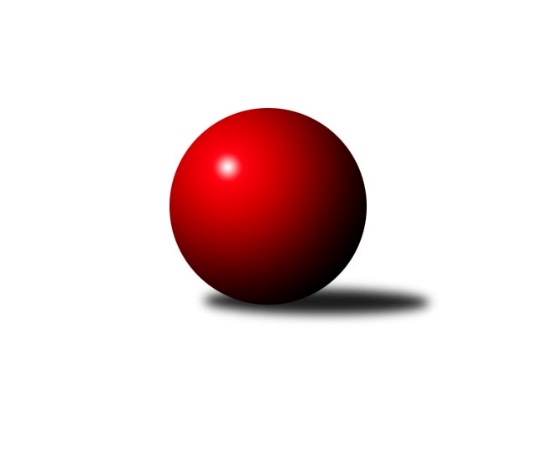 Č.17Ročník 2008/2009	2.5.2024 3. KLM C 2008/2009Statistika 17. kolaTabulka družstev:		družstvo	záp	výh	rem	proh	skore	sety	průměr	body	plné	dorážka	chyby	1.	TJ Rostex Vyškov ˝A˝	17	14	0	3	95.0 : 41.0 	(239.0 : 169.0)	3245	28	2166	1079	20	2.	SK Camo Slavičín ˝A˝	17	13	2	2	92.0 : 44.0 	(241.5 : 166.5)	3255	28	2174	1081	24	3.	KK Zábřeh ˝B˝	17	12	0	5	84.0 : 52.0 	(220.5 : 187.5)	3219	24	2156	1064	29	4.	SKK Jeseník ˝A˝	17	9	3	5	73.5 : 62.5 	(208.0 : 200.0)	3138	21	2112	1025	27.4	5.	TJ Horní Benešov ˝A˝	17	9	2	6	73.5 : 62.5 	(213.5 : 194.5)	3149	20	2121	1028	27	6.	TJ Sokol Michálkovice ˝A˝	17	8	0	9	59.0 : 77.0 	(184.5 : 223.5)	3098	16	2090	1008	35.1	7.	TJ Sokol KARE Luhačovice ˝B˝	17	7	1	9	64.0 : 72.0 	(191.5 : 216.5)	3119	15	2118	1001	29.5	8.	TJ  Krnov ˝A˝	17	6	1	10	58.0 : 78.0 	(188.5 : 219.5)	3088	13	2102	986	35	9.	TJ Opava ˝B˝	17	5	3	9	57.0 : 79.0 	(190.5 : 217.5)	3121	13	2125	996	31.9	10.	TJ Spartak Přerov ˝B˝	17	5	2	10	59.0 : 77.0 	(192.5 : 215.5)	3133	12	2112	1021	25.1	11.	HKK Olomouc ˝B˝	17	5	0	12	59.0 : 77.0 	(203.5 : 204.5)	3117	10	2093	1023	31.5	12.	TJ Zbrojovka Vsetín ˝A˝	17	2	0	15	42.0 : 94.0 	(174.5 : 233.5)	3030	4	2087	943	37.6Tabulka doma:		družstvo	záp	výh	rem	proh	skore	sety	průměr	body	maximum	minimum	1.	SK Camo Slavičín ˝A˝	9	7	1	1	47.0 : 25.0 	(126.5 : 89.5)	3170	15	3251	3102	2.	KK Zábřeh ˝B˝	9	7	0	2	48.0 : 24.0 	(120.0 : 96.0)	3181	14	3238	3109	3.	TJ Sokol KARE Luhačovice ˝B˝	9	7	0	2	45.0 : 27.0 	(115.5 : 100.5)	3313	14	3394	3249	4.	TJ Rostex Vyškov ˝A˝	9	6	0	3	41.0 : 31.0 	(121.5 : 94.5)	3359	12	3412	3255	5.	TJ Sokol Michálkovice ˝A˝	8	5	0	3	35.0 : 29.0 	(95.5 : 96.5)	2858	10	2898	2806	6.	SKK Jeseník ˝A˝	8	4	2	2	34.5 : 29.5 	(101.0 : 91.0)	3078	10	3125	3021	7.	TJ Horní Benešov ˝A˝	8	4	1	3	34.0 : 30.0 	(99.5 : 92.5)	3216	9	3288	3169	8.	TJ  Krnov ˝A˝	9	4	0	5	33.0 : 39.0 	(101.5 : 114.5)	3154	8	3225	3054	9.	TJ Spartak Přerov ˝B˝	8	2	2	4	30.0 : 34.0 	(92.5 : 99.5)	3264	6	3349	3141	10.	HKK Olomouc ˝B˝	8	2	0	6	27.0 : 37.0 	(99.5 : 92.5)	3178	4	3287	3073	11.	TJ Opava ˝B˝	8	1	1	6	24.0 : 40.0 	(89.5 : 102.5)	3085	3	3130	3019	12.	TJ Zbrojovka Vsetín ˝A˝	9	1	0	8	25.0 : 47.0 	(101.5 : 114.5)	3003	2	3071	2951Tabulka venku:		družstvo	záp	výh	rem	proh	skore	sety	průměr	body	maximum	minimum	1.	TJ Rostex Vyškov ˝A˝	8	8	0	0	54.0 : 10.0 	(117.5 : 74.5)	3231	16	3330	2983	2.	SK Camo Slavičín ˝A˝	8	6	1	1	45.0 : 19.0 	(115.0 : 77.0)	3266	13	3508	3092	3.	TJ Horní Benešov ˝A˝	9	5	1	3	39.5 : 32.5 	(114.0 : 102.0)	3141	11	3320	2821	4.	SKK Jeseník ˝A˝	9	5	1	3	39.0 : 33.0 	(107.0 : 109.0)	3144	11	3390	2841	5.	KK Zábřeh ˝B˝	8	5	0	3	36.0 : 28.0 	(100.5 : 91.5)	3224	10	3361	3097	6.	TJ Opava ˝B˝	9	4	2	3	33.0 : 39.0 	(101.0 : 115.0)	3125	10	3372	2804	7.	HKK Olomouc ˝B˝	9	3	0	6	32.0 : 40.0 	(104.0 : 112.0)	3110	6	3367	2833	8.	TJ Spartak Přerov ˝B˝	9	3	0	6	29.0 : 43.0 	(100.0 : 116.0)	3118	6	3377	2871	9.	TJ Sokol Michálkovice ˝A˝	9	3	0	6	24.0 : 48.0 	(89.0 : 127.0)	3125	6	3184	2969	10.	TJ  Krnov ˝A˝	8	2	1	5	25.0 : 39.0 	(87.0 : 105.0)	3079	5	3218	2843	11.	TJ Zbrojovka Vsetín ˝A˝	8	1	0	7	17.0 : 47.0 	(73.0 : 119.0)	3034	2	3206	2838	12.	TJ Sokol KARE Luhačovice ˝B˝	8	0	1	7	19.0 : 45.0 	(76.0 : 116.0)	3095	1	3257	3005Tabulka podzimní části:		družstvo	záp	výh	rem	proh	skore	sety	průměr	body	doma	venku	1.	SK Camo Slavičín ˝A˝	11	9	1	1	63.0 : 25.0 	(155.0 : 109.0)	3253	19 	4 	0 	1 	5 	1 	0	2.	TJ Rostex Vyškov ˝A˝	11	8	0	3	57.0 : 31.0 	(150.5 : 113.5)	3228	16 	3 	0 	3 	5 	0 	0	3.	SKK Jeseník ˝A˝	11	6	3	2	47.0 : 41.0 	(132.0 : 132.0)	3113	15 	2 	2 	1 	4 	1 	1	4.	KK Zábřeh ˝B˝	11	7	0	4	56.0 : 32.0 	(143.0 : 121.0)	3208	14 	5 	0 	1 	2 	0 	3	5.	TJ Horní Benešov ˝A˝	11	6	2	3	51.0 : 37.0 	(141.5 : 122.5)	3197	14 	4 	1 	1 	2 	1 	2	6.	TJ Opava ˝B˝	11	4	2	5	40.0 : 48.0 	(126.5 : 137.5)	3157	10 	0 	1 	4 	4 	1 	1	7.	TJ  Krnov ˝A˝	11	4	1	6	39.0 : 49.0 	(128.0 : 136.0)	3089	9 	3 	0 	2 	1 	1 	4	8.	TJ Sokol KARE Luhačovice ˝B˝	11	4	1	6	39.0 : 49.0 	(120.5 : 143.5)	3118	9 	4 	0 	1 	0 	1 	5	9.	TJ Spartak Přerov ˝B˝	11	3	2	6	37.0 : 51.0 	(119.5 : 144.5)	3105	8 	1 	2 	2 	2 	0 	4	10.	TJ Sokol Michálkovice ˝A˝	11	4	0	7	32.0 : 56.0 	(112.0 : 152.0)	3081	8 	3 	0 	3 	1 	0 	4	11.	HKK Olomouc ˝B˝	11	3	0	8	36.0 : 52.0 	(135.0 : 129.0)	3129	6 	2 	0 	4 	1 	0 	4	12.	TJ Zbrojovka Vsetín ˝A˝	11	2	0	9	31.0 : 57.0 	(120.5 : 143.5)	3050	4 	1 	0 	5 	1 	0 	4Tabulka jarní části:		družstvo	záp	výh	rem	proh	skore	sety	průměr	body	doma	venku	1.	TJ Rostex Vyškov ˝A˝	6	6	0	0	38.0 : 10.0 	(88.5 : 55.5)	3298	12 	3 	0 	0 	3 	0 	0 	2.	KK Zábřeh ˝B˝	6	5	0	1	28.0 : 20.0 	(77.5 : 66.5)	3228	10 	2 	0 	1 	3 	0 	0 	3.	SK Camo Slavičín ˝A˝	6	4	1	1	29.0 : 19.0 	(86.5 : 57.5)	3234	9 	3 	1 	0 	1 	0 	1 	4.	TJ Sokol Michálkovice ˝A˝	6	4	0	2	27.0 : 21.0 	(72.5 : 71.5)	3071	8 	2 	0 	0 	2 	0 	2 	5.	SKK Jeseník ˝A˝	6	3	0	3	26.5 : 21.5 	(76.0 : 68.0)	3164	6 	2 	0 	1 	1 	0 	2 	6.	TJ Sokol KARE Luhačovice ˝B˝	6	3	0	3	25.0 : 23.0 	(71.0 : 73.0)	3185	6 	3 	0 	1 	0 	0 	2 	7.	TJ Horní Benešov ˝A˝	6	3	0	3	22.5 : 25.5 	(72.0 : 72.0)	3103	6 	0 	0 	2 	3 	0 	1 	8.	HKK Olomouc ˝B˝	6	2	0	4	23.0 : 25.0 	(68.5 : 75.5)	3115	4 	0 	0 	2 	2 	0 	2 	9.	TJ Spartak Přerov ˝B˝	6	2	0	4	22.0 : 26.0 	(73.0 : 71.0)	3215	4 	1 	0 	2 	1 	0 	2 	10.	TJ  Krnov ˝A˝	6	2	0	4	19.0 : 29.0 	(60.5 : 83.5)	3105	4 	1 	0 	3 	1 	0 	1 	11.	TJ Opava ˝B˝	6	1	1	4	17.0 : 31.0 	(64.0 : 80.0)	3053	3 	1 	0 	2 	0 	1 	2 	12.	TJ Zbrojovka Vsetín ˝A˝	6	0	0	6	11.0 : 37.0 	(54.0 : 90.0)	2992	0 	0 	0 	3 	0 	0 	3 Zisk bodů pro družstvo:		jméno hráče	družstvo	body	zápasy	v %	dílčí body	sety	v %	1.	Tomáš Polášek 	SK Camo Slavičín ˝A˝ 	15	/	17	(88%)	55	/	68	(81%)	2.	Martin Bieberle 	KK Zábřeh ˝B˝ 	15	/	17	(88%)	46.5	/	68	(68%)	3.	Petr Pevný 	TJ Rostex Vyškov ˝A˝ 	14	/	17	(82%)	46.5	/	68	(68%)	4.	Josef Šrámek 	HKK Olomouc ˝B˝ 	13	/	16	(81%)	42	/	64	(66%)	5.	Kamil Bednář 	TJ Rostex Vyškov ˝A˝ 	13	/	16	(81%)	39	/	64	(61%)	6.	Václav Smejkal 	SKK Jeseník ˝A˝ 	13	/	17	(76%)	45.5	/	68	(67%)	7.	Miroslav Němec 	TJ Rostex Vyškov ˝A˝ 	13	/	17	(76%)	41	/	68	(60%)	8.	Pavel Sláma 	SK Camo Slavičín ˝A˝ 	12	/	16	(75%)	39.5	/	64	(62%)	9.	Michal Smejkal 	SKK Jeseník ˝A˝ 	12	/	17	(71%)	42	/	68	(62%)	10.	Přemysl Žáček 	TJ  Krnov ˝A˝ 	12	/	17	(71%)	39	/	68	(57%)	11.	Martin Bilíček 	TJ Horní Benešov ˝A˝ 	11	/	16	(69%)	39	/	64	(61%)	12.	Vlastimil Skopalík 	TJ Horní Benešov ˝A˝ 	11	/	17	(65%)	42	/	68	(62%)	13.	Milan Kanda 	TJ Spartak Přerov ˝B˝ 	11	/	17	(65%)	38	/	68	(56%)	14.	Kamil Kovařík 	TJ Horní Benešov ˝A˝ 	10	/	16	(63%)	36	/	64	(56%)	15.	Josef Linhart 	TJ Sokol Michálkovice ˝A˝ 	10	/	17	(59%)	39	/	68	(57%)	16.	Jiří Vrba 	SKK Jeseník ˝A˝ 	9.5	/	15	(63%)	35.5	/	60	(59%)	17.	Jiří Martinů 	TJ Sokol KARE Luhačovice ˝B˝ 	9	/	13	(69%)	30.5	/	52	(59%)	18.	Vlastimil Červenka 	TJ Sokol KARE Luhačovice ˝B˝ 	9	/	14	(64%)	29.5	/	56	(53%)	19.	Ladislav Daněk 	TJ Sokol KARE Luhačovice ˝B˝ 	9	/	14	(64%)	28	/	56	(50%)	20.	Bedřich Pluhař 	TJ  Krnov ˝A˝ 	9	/	15	(60%)	35.5	/	60	(59%)	21.	Pavel Pekárek 	SK Camo Slavičín ˝A˝ 	9	/	15	(60%)	33	/	60	(55%)	22.	Jiří Trávníček 	TJ Rostex Vyškov ˝A˝ 	8	/	10	(80%)	28	/	40	(70%)	23.	Milan Šula 	KK Zábřeh ˝B˝ 	8	/	13	(62%)	27	/	52	(52%)	24.	Pavel Hendrych 	TJ Opava ˝B˝ 	8	/	14	(57%)	29.5	/	56	(53%)	25.	Libor Pekárek ml. 	SK Camo Slavičín ˝A˝ 	8	/	16	(50%)	33.5	/	64	(52%)	26.	Miroslav Kubík 	TJ Zbrojovka Vsetín ˝A˝ 	8	/	16	(50%)	32.5	/	64	(51%)	27.	Bohuslav Čuba 	TJ Horní Benešov ˝A˝ 	8	/	16	(50%)	31.5	/	64	(49%)	28.	Tomáš Sádecký 	KK Zábřeh ˝B˝ 	8	/	16	(50%)	30	/	64	(47%)	29.	Petr Řepecký 	TJ Sokol Michálkovice ˝A˝ 	8	/	17	(47%)	35.5	/	68	(52%)	30.	Jan Tögel 	HKK Olomouc ˝B˝ 	8	/	17	(47%)	34	/	68	(50%)	31.	Pavel Kovalčík 	TJ Opava ˝B˝ 	8	/	17	(47%)	31.5	/	68	(46%)	32.	Jan Večerka 	TJ Rostex Vyškov ˝A˝ 	7	/	11	(64%)	25	/	44	(57%)	33.	Vladimír Kopp 	HKK Olomouc ˝B˝ 	7	/	12	(58%)	30.5	/	48	(64%)	34.	Josef Karafiát 	KK Zábřeh ˝B˝ 	7	/	12	(58%)	26.5	/	48	(55%)	35.	František Novák 	SK Camo Slavičín ˝A˝ 	7	/	13	(54%)	29	/	52	(56%)	36.	Karel Ivaniš 	SK Camo Slavičín ˝A˝ 	7	/	14	(50%)	31.5	/	56	(56%)	37.	Břetislav Adamec 	TJ Zbrojovka Vsetín ˝A˝ 	7	/	14	(50%)	28.5	/	56	(51%)	38.	Milan Sekanina 	HKK Olomouc ˝B˝ 	7	/	14	(50%)	25	/	56	(45%)	39.	Václav Eichler 	TJ  Krnov ˝A˝ 	7	/	15	(47%)	29.5	/	60	(49%)	40.	Štefan Šatek 	TJ  Krnov ˝A˝ 	7	/	15	(47%)	25	/	60	(42%)	41.	Tomáš Rechtoris 	TJ Sokol Michálkovice ˝A˝ 	7	/	16	(44%)	29.5	/	64	(46%)	42.	Václav Ondruch 	KK Zábřeh ˝B˝ 	7	/	17	(41%)	35	/	68	(51%)	43.	Ivan Riedel 	TJ Zbrojovka Vsetín ˝A˝ 	7	/	17	(41%)	27.5	/	68	(40%)	44.	Milan Žáček 	TJ Sokol KARE Luhačovice ˝B˝ 	6	/	11	(55%)	22.5	/	44	(51%)	45.	Jakub Pleban 	TJ Spartak Přerov ˝B˝ 	6	/	11	(55%)	22.5	/	44	(51%)	46.	Rudolf Haim 	TJ Opava ˝B˝ 	6	/	14	(43%)	26.5	/	56	(47%)	47.	Petr Bracek 	TJ Opava ˝B˝ 	6	/	14	(43%)	25.5	/	56	(46%)	48.	Josef Jurášek 	TJ Sokol Michálkovice ˝A˝ 	6	/	14	(43%)	24	/	56	(43%)	49.	Milan Bělíček 	TJ Zbrojovka Vsetín ˝A˝ 	6	/	14	(43%)	23.5	/	56	(42%)	50.	Jakub Smejkal 	SKK Jeseník ˝A˝ 	6	/	15	(40%)	25	/	60	(42%)	51.	Leopold Jašek 	HKK Olomouc ˝B˝ 	6	/	15	(40%)	25	/	60	(42%)	52.	Petr Kozák 	TJ Horní Benešov ˝A˝ 	6	/	17	(35%)	29	/	68	(43%)	53.	Tomáš Hambálek 	TJ Zbrojovka Vsetín ˝A˝ 	6	/	17	(35%)	28	/	68	(41%)	54.	Michal Weinlich 	KK Zábřeh ˝B˝ 	5	/	8	(63%)	16	/	32	(50%)	55.	Jiří Vícha 	TJ Opava ˝B˝ 	5	/	9	(56%)	20.5	/	36	(57%)	56.	Vladimír Peter 	TJ Opava ˝B˝ 	5	/	9	(56%)	17.5	/	36	(49%)	57.	Václav Kupka 	KK Zábřeh ˝B˝ 	5	/	12	(42%)	24	/	48	(50%)	58.	Jiří Kropáč 	HKK Olomouc ˝B˝ 	5	/	13	(38%)	29	/	52	(56%)	59.	Milan Svačina 	TJ Rostex Vyškov ˝A˝ 	5	/	13	(38%)	26	/	52	(50%)	60.	Vlastimil Kotrla 	TJ  Krnov ˝A˝ 	5	/	16	(31%)	27	/	64	(42%)	61.	Petr Šulák 	SKK Jeseník ˝A˝ 	5	/	17	(29%)	28	/	68	(41%)	62.	Jiří Jedlička 	TJ  Krnov ˝A˝ 	5	/	17	(29%)	23	/	68	(34%)	63.	Miroslav Petřek ml.	TJ Horní Benešov ˝A˝ 	4.5	/	14	(32%)	24	/	56	(43%)	64.	Miroslav Hubáček 	TJ Sokol KARE Luhačovice ˝B˝ 	4	/	6	(67%)	15	/	24	(63%)	65.	Michal Zych 	TJ Sokol Michálkovice ˝A˝ 	4	/	6	(67%)	14.5	/	24	(60%)	66.	Libor Pekárek 	SK Camo Slavičín ˝A˝ 	4	/	7	(57%)	17.5	/	28	(63%)	67.	Zdeněk Machala 	TJ Rostex Vyškov ˝A˝ 	4	/	8	(50%)	16.5	/	32	(52%)	68.	Zdeněk Malaník 	TJ Sokol KARE Luhačovice ˝B˝ 	4	/	8	(50%)	13.5	/	32	(42%)	69.	Stanislav Beňa st.	TJ Spartak Přerov ˝B˝ 	4	/	10	(40%)	22	/	40	(55%)	70.	Jiří Fárek 	SKK Jeseník ˝A˝ 	4	/	11	(36%)	19	/	44	(43%)	71.	Jiří Divila st. 	TJ Spartak Přerov ˝B˝ 	4	/	14	(29%)	22	/	56	(39%)	72.	Václav Hrejzek 	TJ Sokol Michálkovice ˝A˝ 	4	/	14	(29%)	16	/	56	(29%)	73.	Václav Mazur 	TJ Spartak Přerov ˝B˝ 	3	/	3	(100%)	8	/	12	(67%)	74.	Zdeněk Janoud 	SKK Jeseník ˝A˝ 	3	/	3	(100%)	7	/	12	(58%)	75.	Ondřej Pospíšil 	KK Zábřeh ˝B˝ 	3	/	4	(75%)	9	/	16	(56%)	76.	Petr Kudláček 	TJ Sokol KARE Luhačovice ˝B˝ 	3	/	9	(33%)	16.5	/	36	(46%)	77.	Jiří Divila ml. 	TJ Spartak Přerov ˝B˝ 	3	/	9	(33%)	16	/	36	(44%)	78.	Martin Weiss 	TJ Opava ˝B˝ 	3	/	10	(30%)	18	/	40	(45%)	79.	Vojtěch Venclík 	TJ Spartak Přerov ˝B˝ 	3	/	11	(27%)	17	/	44	(39%)	80.	Pavel Čech 	TJ Sokol Michálkovice ˝A˝ 	3	/	12	(25%)	19.5	/	48	(41%)	81.	Svatopluk Hopjan 	HKK Olomouc ˝B˝ 	3	/	12	(25%)	14	/	48	(29%)	82.	Jiří Konečný 	TJ Sokol KARE Luhačovice ˝B˝ 	3	/	14	(21%)	21	/	56	(38%)	83.	Vladimír Mánek 	TJ Spartak Přerov ˝B˝ 	2	/	2	(100%)	5.5	/	8	(69%)	84.	Petr Maier 	TJ Spartak Přerov ˝B˝ 	2	/	3	(67%)	6	/	12	(50%)	85.	Petr Matuška 	TJ Rostex Vyškov ˝A˝ 	2	/	4	(50%)	9.5	/	16	(59%)	86.	Aleš Staněk 	TJ Opava ˝B˝ 	2	/	4	(50%)	5.5	/	16	(34%)	87.	Vladimír Sedláček 	TJ Spartak Přerov ˝B˝ 	2	/	5	(40%)	8	/	20	(40%)	88.	Jiří Kryl 	TJ Spartak Přerov ˝B˝ 	2	/	5	(40%)	7.5	/	20	(38%)	89.	Alois Valášek 	TJ Sokol KARE Luhačovice ˝B˝ 	2	/	8	(25%)	9	/	32	(28%)	90.	Jiří  Trávniček 	TJ Rostex Vyškov ˝A˝ 	1	/	1	(100%)	3	/	4	(75%)	91.	Zdeněk Černý 	TJ Horní Benešov ˝A˝ 	1	/	1	(100%)	3	/	4	(75%)	92.	Josef Sitta st. 	KK Zábřeh ˝B˝ 	1	/	1	(100%)	2.5	/	4	(63%)	93.	Vlastimil Kancner 	TJ Zbrojovka Vsetín ˝A˝ 	1	/	1	(100%)	2.5	/	4	(63%)	94.	Vladislav Pečinka 	TJ Horní Benešov ˝A˝ 	1	/	1	(100%)	2	/	4	(50%)	95.	Martin Koraba 	TJ  Krnov ˝A˝ 	1	/	2	(50%)	5	/	8	(63%)	96.	Kamil Kubeša 	TJ Horní Benešov ˝A˝ 	1	/	2	(50%)	4	/	8	(50%)	97.	Petr Schwalbe 	TJ Opava ˝B˝ 	1	/	2	(50%)	4	/	8	(50%)	98.	Petr Vácha 	TJ Spartak Přerov ˝B˝ 	1	/	2	(50%)	4	/	8	(50%)	99.	Petr Jurášek 	TJ Sokol Michálkovice ˝A˝ 	1	/	2	(50%)	3.5	/	8	(44%)	100.	Rostislav  Cundrla 	SKK Jeseník ˝A˝ 	1	/	2	(50%)	3	/	8	(38%)	101.	Petr Wolf 	TJ Opava ˝B˝ 	1	/	2	(50%)	3	/	8	(38%)	102.	Karel Máčalík 	TJ Sokol KARE Luhačovice ˝B˝ 	1	/	2	(50%)	3	/	8	(38%)	103.	Jaroslav Pokorný 	TJ Zbrojovka Vsetín ˝A˝ 	1	/	3	(33%)	5	/	12	(42%)	104.	Petr Babák 	TJ Zbrojovka Vsetín ˝A˝ 	1	/	3	(33%)	5	/	12	(42%)	105.	Jiří Dolák 	TJ Zbrojovka Vsetín ˝A˝ 	1	/	3	(33%)	5	/	12	(42%)	106.	Dalibor Matyáš 	TJ Spartak Přerov ˝B˝ 	1	/	3	(33%)	4.5	/	12	(38%)	107.	Petr Dankovič 	TJ Horní Benešov ˝A˝ 	0	/	1	(0%)	2	/	4	(50%)	108.	Milan Jahn 	TJ Opava ˝B˝ 	0	/	1	(0%)	2	/	4	(50%)	109.	Marek  Navrátil 	TJ Spartak Přerov ˝B˝ 	0	/	1	(0%)	2	/	4	(50%)	110.	Jiří Chrastina 	TJ Rostex Vyškov ˝A˝ 	0	/	1	(0%)	1.5	/	4	(38%)	111.	Petr Bařinka 	SK Camo Slavičín ˝A˝ 	0	/	1	(0%)	1.5	/	4	(38%)	112.	Jiří Vrba 	SKK Jeseník ˝A˝ 	0	/	1	(0%)	1	/	4	(25%)	113.	Zoltán Bagári 	TJ Zbrojovka Vsetín ˝A˝ 	0	/	1	(0%)	1	/	4	(25%)	114.	Josef Němec 	TJ Opava ˝B˝ 	0	/	1	(0%)	1	/	4	(25%)	115.	Stanislav Máčala 	TJ Opava ˝B˝ 	0	/	1	(0%)	1	/	4	(25%)	116.	Michal Vavrák 	TJ Horní Benešov ˝A˝ 	0	/	1	(0%)	1	/	4	(25%)	117.	Vladimír Sedláček 	TJ Spartak Přerov ˝B˝ 	0	/	1	(0%)	1	/	4	(25%)	118.	Miroslav Setinský 	SKK Jeseník ˝A˝ 	0	/	1	(0%)	0	/	4	(0%)	119.	Petr Riedel 	TJ Zbrojovka Vsetín ˝A˝ 	0	/	1	(0%)	0	/	4	(0%)	120.	František Vícha 	TJ  Krnov ˝A˝ 	0	/	2	(0%)	3.5	/	8	(44%)	121.	Miroslav Poledník 	TJ Rostex Vyškov ˝A˝ 	0	/	2	(0%)	3	/	8	(38%)	122.	Zdeněk Okleštěk 	HKK Olomouc ˝B˝ 	0	/	2	(0%)	3	/	8	(38%)	123.	Miroslav Hvozdenský 	TJ Sokol KARE Luhačovice ˝B˝ 	0	/	2	(0%)	2	/	8	(25%)	124.	Jan Zych 	TJ Sokol Michálkovice ˝A˝ 	0	/	2	(0%)	1	/	8	(13%)	125.	Lukáš Mišun 	TJ Zbrojovka Vsetín ˝A˝ 	0	/	11	(0%)	16	/	44	(36%)Průměry na kuželnách:		kuželna	průměr	plné	dorážka	chyby	výkon na hráče	1.	KK Vyškov, 1-4	3329	2215	1114	24.0	(554.9)	2.	TJ Sokol Luhačovice, 1-4	3288	2195	1092	25.4	(548.0)	3.	TJ Spartak Přerov, 1-6	3259	2175	1083	25.0	(543.2)	4.	 Horní Benešov, 1-4	3210	2157	1052	28.9	(535.0)	5.	HKK Olomouc, 1-8	3186	2146	1039	30.0	(531.0)	6.	KK Zábřeh, 1-4	3162	2129	1032	29.7	(527.1)	7.	TJ Krnov, 1-2	3158	2127	1030	29.9	(526.3)	8.	KK Slavičín, 1-2	3135	2122	1013	31.2	(522.6)	9.	TJ Opava, 1-4	3094	2104	990	32.3	(515.8)	10.	SKK Jeseník, 1-4	3058	2058	1000	27.6	(509.7)	11.	TJ Zbrojovka Vsetín, 1-4	3022	2046	976	28.7	(503.7)	12.	TJ Michalkovice, 1-2	2856	1969	886	41.5	(476.0)Nejlepší výkony na kuželnách:KK Vyškov, 1-4SK Camo Slavičín ˝A˝	3418	10. kolo	Kamil Bednář 	TJ Rostex Vyškov ˝A˝	621	7. koloTJ Rostex Vyškov ˝A˝	3412	1. kolo	Petr Pevný 	TJ Rostex Vyškov ˝A˝	619	1. koloTJ Rostex Vyškov ˝A˝	3411	5. kolo	Václav Mazur 	TJ Spartak Přerov ˝B˝	607	13. koloTJ Rostex Vyškov ˝A˝	3407	13. kolo	Michal Weinlich 	KK Zábřeh ˝B˝	607	8. koloSKK Jeseník ˝A˝	3390	7. kolo	Michal Smejkal 	SKK Jeseník ˝A˝	606	7. koloTJ Rostex Vyškov ˝A˝	3388	7. kolo	Petr Pevný 	TJ Rostex Vyškov ˝A˝	606	13. koloTJ Spartak Přerov ˝B˝	3377	13. kolo	Libor Pekárek ml. 	SK Camo Slavičín ˝A˝	603	10. koloTJ Opava ˝B˝	3372	3. kolo	Jan Tögel 	HKK Olomouc ˝B˝	598	15. koloTJ Rostex Vyškov ˝A˝	3369	3. kolo	Miroslav Němec 	TJ Rostex Vyškov ˝A˝	594	7. koloTJ Rostex Vyškov ˝A˝	3338	17. kolo	Jiří Trávníček 	TJ Rostex Vyškov ˝A˝	591	3. koloTJ Sokol Luhačovice, 1-4SK Camo Slavičín ˝A˝	3508	4. kolo	Petr Kudláček 	TJ Sokol KARE Luhačovice ˝B˝	631	9. koloTJ Sokol KARE Luhačovice ˝B˝	3394	9. kolo	Pavel Pekárek 	SK Camo Slavičín ˝A˝	626	4. koloHKK Olomouc ˝B˝	3367	9. kolo	Tomáš Polášek 	SK Camo Slavičín ˝A˝	607	4. koloTJ Sokol KARE Luhačovice ˝B˝	3346	7. kolo	Jiří Martinů 	TJ Sokol KARE Luhačovice ˝B˝	606	2. koloTJ Sokol KARE Luhačovice ˝B˝	3338	14. kolo	Pavel Sláma 	SK Camo Slavičín ˝A˝	594	4. koloTJ Sokol KARE Luhačovice ˝B˝	3330	2. kolo	Miroslav Hubáček 	TJ Sokol KARE Luhačovice ˝B˝	590	9. koloTJ Sokol KARE Luhačovice ˝B˝	3322	4. kolo	Martin Bieberle 	KK Zábřeh ˝B˝	590	2. koloTJ Sokol KARE Luhačovice ˝B˝	3292	17. kolo	Karel Ivaniš 	SK Camo Slavičín ˝A˝	588	4. koloTJ Sokol KARE Luhačovice ˝B˝	3283	16. kolo	Vladimír Kopp 	HKK Olomouc ˝B˝	588	9. koloKK Zábřeh ˝B˝	3282	2. kolo	Vlastimil Červenka 	TJ Sokol KARE Luhačovice ˝B˝	584	7. koloTJ Spartak Přerov, 1-6KK Zábřeh ˝B˝	3361	14. kolo	Martin Bieberle 	KK Zábřeh ˝B˝	614	14. koloTJ Spartak Přerov ˝B˝	3349	14. kolo	Milan Kanda 	TJ Spartak Přerov ˝B˝	609	6. koloTJ Rostex Vyškov ˝A˝	3330	2. kolo	Václav Mazur 	TJ Spartak Přerov ˝B˝	597	16. koloTJ Spartak Přerov ˝B˝	3324	11. kolo	Milan Kanda 	TJ Spartak Přerov ˝B˝	597	4. koloTJ Horní Benešov ˝A˝	3320	11. kolo	Vlastimil Skopalík 	TJ Horní Benešov ˝A˝	593	11. koloTJ Spartak Přerov ˝B˝	3304	16. kolo	Jiří Kryl 	TJ Spartak Přerov ˝B˝	589	11. koloTJ Spartak Přerov ˝B˝	3295	6. kolo	Milan Kanda 	TJ Spartak Přerov ˝B˝	588	14. koloSK Camo Slavičín ˝A˝	3278	16. kolo	Milan Kanda 	TJ Spartak Přerov ˝B˝	587	11. koloTJ Opava ˝B˝	3271	9. kolo	Stanislav Beňa st.	TJ Spartak Přerov ˝B˝	583	14. koloTJ Spartak Přerov ˝B˝	3266	9. kolo	Tomáš Sádecký 	KK Zábřeh ˝B˝	581	14. kolo Horní Benešov, 1-4TJ Rostex Vyškov ˝A˝	3314	16. kolo	Václav Smejkal 	SKK Jeseník ˝A˝	592	3. koloSK Camo Slavičín ˝A˝	3299	8. kolo	Bohuslav Čuba 	TJ Horní Benešov ˝A˝	586	3. koloTJ Horní Benešov ˝A˝	3288	3. kolo	Milan Svačina 	TJ Rostex Vyškov ˝A˝	585	16. koloTJ Horní Benešov ˝A˝	3254	4. kolo	Pavel Sláma 	SK Camo Slavičín ˝A˝	576	8. koloHKK Olomouc ˝B˝	3238	13. kolo	Bohuslav Čuba 	TJ Horní Benešov ˝A˝	575	10. koloTJ Horní Benešov ˝A˝	3214	13. kolo	Kamil Kovařík 	TJ Horní Benešov ˝A˝	574	1. koloTJ Horní Benešov ˝A˝	3212	6. kolo	Petr Pevný 	TJ Rostex Vyškov ˝A˝	573	16. koloSKK Jeseník ˝A˝	3205	3. kolo	Vlastimil Skopalík 	TJ Horní Benešov ˝A˝	573	4. koloTJ Horní Benešov ˝A˝	3201	16. kolo	Petr Kozák 	TJ Horní Benešov ˝A˝	570	3. koloTJ Horní Benešov ˝A˝	3201	1. kolo	Miroslav Petřek ml.	TJ Horní Benešov ˝A˝	570	16. koloHKK Olomouc, 1-8TJ Rostex Vyškov ˝A˝	3310	4. kolo	Jiří  Trávniček 	TJ Rostex Vyškov ˝A˝	592	4. koloHKK Olomouc ˝B˝	3287	8. kolo	Jan Tögel 	HKK Olomouc ˝B˝	592	14. koloKK Zábřeh ˝B˝	3252	16. kolo	Vladimír Kopp 	HKK Olomouc ˝B˝	586	16. koloHKK Olomouc ˝B˝	3225	4. kolo	Michal Weinlich 	KK Zábřeh ˝B˝	585	16. koloTJ Horní Benešov ˝A˝	3209	2. kolo	Jiří Kropáč 	HKK Olomouc ˝B˝	582	4. koloTJ Zbrojovka Vsetín ˝A˝	3206	6. kolo	Leopold Jašek 	HKK Olomouc ˝B˝	571	8. koloSKK Jeseník ˝A˝	3204	1. kolo	Josef Šrámek 	HKK Olomouc ˝B˝	570	8. koloTJ  Krnov ˝A˝	3194	8. kolo	Josef Jurášek 	TJ Sokol Michálkovice ˝A˝	570	14. koloHKK Olomouc ˝B˝	3193	16. kolo	Milan Bělíček 	TJ Zbrojovka Vsetín ˝A˝	567	6. koloTJ Sokol Michálkovice ˝A˝	3181	14. kolo	Jan Tögel 	HKK Olomouc ˝B˝	566	8. koloKK Zábřeh, 1-4TJ Horní Benešov ˝A˝	3251	17. kolo	Michal Weinlich 	KK Zábřeh ˝B˝	582	9. koloKK Zábřeh ˝B˝	3238	9. kolo	Vlastimil Červenka 	TJ Sokol KARE Luhačovice ˝B˝	580	13. koloKK Zábřeh ˝B˝	3232	3. kolo	Tomáš Sádecký 	KK Zábřeh ˝B˝	572	13. koloKK Zábřeh ˝B˝	3228	5. kolo	Václav Kupka 	KK Zábřeh ˝B˝	572	3. koloKK Zábřeh ˝B˝	3212	13. kolo	Bedřich Pluhař 	TJ  Krnov ˝A˝	571	1. koloKK Zábřeh ˝B˝	3199	17. kolo	Martin Bieberle 	KK Zábřeh ˝B˝	570	15. koloTJ  Krnov ˝A˝	3179	1. kolo	Martin Bieberle 	KK Zábřeh ˝B˝	560	7. koloKK Zábřeh ˝B˝	3169	15. kolo	Vladimír Kopp 	HKK Olomouc ˝B˝	558	5. koloHKK Olomouc ˝B˝	3160	5. kolo	Josef Karafiát 	KK Zábřeh ˝B˝	558	17. koloTJ Sokol KARE Luhačovice ˝B˝	3155	13. kolo	Martin Bieberle 	KK Zábřeh ˝B˝	554	3. koloTJ Krnov, 1-2TJ Rostex Vyškov ˝A˝	3310	11. kolo	Kamil Bednář 	TJ Rostex Vyškov ˝A˝	583	11. koloSK Camo Slavičín ˝A˝	3234	14. kolo	Jiří Trávníček 	TJ Rostex Vyškov ˝A˝	576	11. koloTJ  Krnov ˝A˝	3225	17. kolo	Karel Ivaniš 	SK Camo Slavičín ˝A˝	574	14. koloSKK Jeseník ˝A˝	3223	15. kolo	Jiří Vícha 	TJ Opava ˝B˝	572	7. koloTJ  Krnov ˝A˝	3215	9. kolo	Přemysl Žáček 	TJ  Krnov ˝A˝	569	17. koloTJ Opava ˝B˝	3193	7. kolo	Milan Kanda 	TJ Spartak Přerov ˝B˝	564	17. koloTJ  Krnov ˝A˝	3176	5. kolo	Kamil Kovařík 	TJ Horní Benešov ˝A˝	562	9. koloTJ Spartak Přerov ˝B˝	3172	17. kolo	Martin Koraba 	TJ  Krnov ˝A˝	562	17. koloTJ Horní Benešov ˝A˝	3171	9. kolo	Jan Večerka 	TJ Rostex Vyškov ˝A˝	561	11. koloTJ  Krnov ˝A˝	3163	7. kolo	Pavel Pekárek 	SK Camo Slavičín ˝A˝	560	14. koloKK Slavičín, 1-2SK Camo Slavičín ˝A˝	3251	15. kolo	Václav Ondruch 	KK Zábřeh ˝B˝	591	11. koloSK Camo Slavičín ˝A˝	3236	17. kolo	Václav Smejkal 	SKK Jeseník ˝A˝	582	13. koloSK Camo Slavičín ˝A˝	3231	7. kolo	Libor Pekárek ml. 	SK Camo Slavičín ˝A˝	577	7. koloKK Zábřeh ˝B˝	3203	11. kolo	Tomáš Polášek 	SK Camo Slavičín ˝A˝	575	17. koloTJ Opava ˝B˝	3187	17. kolo	Tomáš Polášek 	SK Camo Slavičín ˝A˝	575	15. koloSK Camo Slavičín ˝A˝	3176	13. kolo	Pavel Sláma 	SK Camo Slavičín ˝A˝	574	15. koloSK Camo Slavičín ˝A˝	3155	9. kolo	Pavel Sláma 	SK Camo Slavičín ˝A˝	567	17. koloHKK Olomouc ˝B˝	3146	7. kolo	Tomáš Polášek 	SK Camo Slavičín ˝A˝	566	11. koloSK Camo Slavičín ˝A˝	3135	3. kolo	Josef Šrámek 	HKK Olomouc ˝B˝	560	7. koloSK Camo Slavičín ˝A˝	3124	11. kolo	Tomáš Polášek 	SK Camo Slavičín ˝A˝	558	7. koloTJ Opava, 1-4TJ Rostex Vyškov ˝A˝	3259	14. kolo	Martin Bieberle 	KK Zábřeh ˝B˝	577	4. koloTJ Horní Benešov ˝A˝	3172	12. kolo	Jiří Vícha 	TJ Opava ˝B˝	572	4. koloSK Camo Slavičín ˝A˝	3164	6. kolo	Kamil Bednář 	TJ Rostex Vyškov ˝A˝	570	14. koloKK Zábřeh ˝B˝	3164	4. kolo	Petr Bracek 	TJ Opava ˝B˝	569	14. koloTJ Opava ˝B˝	3130	12. kolo	Kamil Kovařík 	TJ Horní Benešov ˝A˝	568	12. koloTJ Opava ˝B˝	3128	14. kolo	Milan Šula 	KK Zábřeh ˝B˝	565	4. koloTJ Sokol Michálkovice ˝A˝	3107	2. kolo	Jiří Vícha 	TJ Opava ˝B˝	560	8. koloTJ Opava ˝B˝	3100	2. kolo	Petr Pevný 	TJ Rostex Vyškov ˝A˝	557	14. koloTJ Opava ˝B˝	3091	6. kolo	Miroslav Hubáček 	TJ Sokol KARE Luhačovice ˝B˝	552	8. koloHKK Olomouc ˝B˝	3090	11. kolo	Jiří Vícha 	TJ Opava ˝B˝	551	11. koloSKK Jeseník, 1-4TJ Spartak Přerov ˝B˝	3150	8. kolo	Jiří Vrba 	SKK Jeseník ˝A˝	569	16. koloSKK Jeseník ˝A˝	3125	16. kolo	Jiří Vrba 	SKK Jeseník ˝A˝	554	4. koloSKK Jeseník ˝A˝	3120	8. kolo	Martin Bilíček 	TJ Horní Benešov ˝A˝	552	14. koloSKK Jeseník ˝A˝	3106	4. kolo	Václav Smejkal 	SKK Jeseník ˝A˝	552	8. koloSK Camo Slavičín ˝A˝	3092	2. kolo	Václav Smejkal 	SKK Jeseník ˝A˝	552	6. koloSKK Jeseník ˝A˝	3082	2. kolo	Vojtěch Venclík 	TJ Spartak Přerov ˝B˝	549	8. koloTJ Horní Benešov ˝A˝	3065	14. kolo	Václav Smejkal 	SKK Jeseník ˝A˝	549	12. koloSKK Jeseník ˝A˝	3064	6. kolo	Jakub Smejkal 	SKK Jeseník ˝A˝	547	2. koloSKK Jeseník ˝A˝	3060	14. kolo	Jakub Pleban 	TJ Spartak Přerov ˝B˝	546	8. koloTJ  Krnov ˝A˝	3046	4. kolo	Libor Pekárek 	SK Camo Slavičín ˝A˝	544	2. koloTJ Zbrojovka Vsetín, 1-4SK Camo Slavičín ˝A˝	3135	1. kolo	Libor Pekárek 	SK Camo Slavičín ˝A˝	559	1. koloTJ Rostex Vyškov ˝A˝	3073	9. kolo	Kamil Kovařík 	TJ Horní Benešov ˝A˝	551	7. koloTJ Zbrojovka Vsetín ˝A˝	3071	3. kolo	Tomáš Hambálek 	TJ Zbrojovka Vsetín ˝A˝	544	9. koloHKK Olomouc ˝B˝	3060	17. kolo	Martin Bilíček 	TJ Horní Benešov ˝A˝	540	7. koloTJ Zbrojovka Vsetín ˝A˝	3057	17. kolo	Pavel Kovalčík 	TJ Opava ˝B˝	535	5. koloTJ Spartak Přerov ˝B˝	3045	15. kolo	Miroslav Kubík 	TJ Zbrojovka Vsetín ˝A˝	533	3. koloTJ Horní Benešov ˝A˝	3042	7. kolo	Petr Pevný 	TJ Rostex Vyškov ˝A˝	532	9. koloTJ Sokol KARE Luhačovice ˝B˝	3030	3. kolo	Leopold Jašek 	HKK Olomouc ˝B˝	531	17. koloTJ Opava ˝B˝	3027	5. kolo	Vlastimil Červenka 	TJ Sokol KARE Luhačovice ˝B˝	531	3. koloTJ Zbrojovka Vsetín ˝A˝	3022	5. kolo	Tomáš Polášek 	SK Camo Slavičín ˝A˝	531	1. koloTJ Michalkovice, 1-2TJ Rostex Vyškov ˝A˝	2983	6. kolo	Petr Pevný 	TJ Rostex Vyškov ˝A˝	537	6. koloTJ Sokol Michálkovice ˝A˝	2898	13. kolo	Petr Řepecký 	TJ Sokol Michálkovice ˝A˝	534	5. koloTJ Sokol Michálkovice ˝A˝	2886	10. kolo	Petr Řepecký 	TJ Sokol Michálkovice ˝A˝	520	6. koloTJ Sokol Michálkovice ˝A˝	2878	6. kolo	Michal Smejkal 	SKK Jeseník ˝A˝	516	5. koloTJ Spartak Přerov ˝B˝	2871	1. kolo	Jiří Kropáč 	HKK Olomouc ˝B˝	511	3. koloTJ Sokol Michálkovice ˝A˝	2868	8. kolo	Josef Linhart 	TJ Sokol Michálkovice ˝A˝	509	8. koloTJ Sokol Michálkovice ˝A˝	2866	3. kolo	Josef Linhart 	TJ Sokol Michálkovice ˝A˝	506	6. koloTJ  Krnov ˝A˝	2843	10. kolo	Tomáš Rechtoris 	TJ Sokol Michálkovice ˝A˝	501	8. koloSKK Jeseník ˝A˝	2841	5. kolo	Jiří Trávníček 	TJ Rostex Vyškov ˝A˝	501	6. koloTJ Zbrojovka Vsetín ˝A˝	2838	8. kolo	Michal Zych 	TJ Sokol Michálkovice ˝A˝	500	13. koloČetnost výsledků:	8.0 : 0.0	2x	7.0 : 1.0	14x	6.0 : 2.0	19x	5.0 : 3.0	15x	4.0 : 4.0	7x	3.0 : 5.0	15x	2.5 : 5.5	1x	2.0 : 6.0	18x	1.0 : 7.0	9x	0.0 : 8.0	2x